For the purpose of national external moderation:only six WORD templates are required where availablesamples are not required to be randomly selectedthere should be one each of N, A, M, E and up to 2 othersdescriptions of evidence and explanations of judgements are not required for all other students, and a spreadsheet may be used.			Alternative Evidence Gathering Template – Internal AssessmentAlternative Evidence Gathering Template – Internal AssessmentAlternative Evidence Gathering Template – Internal AssessmentAlternative Evidence Gathering Template – Internal AssessmentAlternative Evidence Gathering Template – Internal AssessmentAlternative Evidence Gathering Template – Internal AssessmentAlternative Evidence Gathering Template – Internal AssessmentAlternative Evidence Gathering Template – Internal AssessmentAlternative Evidence Gathering Template – Internal AssessmentAlternative Evidence Gathering Template – Internal AssessmentAlternative Evidence Gathering Template – Internal AssessmentAlternative Evidence Gathering Template – Internal AssessmentAlternative Evidence Gathering Template – Internal AssessmentAlternative Evidence Gathering Template – Internal AssessmentAlternative Evidence Gathering Template – Internal AssessmentAlternative Evidence Gathering Template – Internal Assessment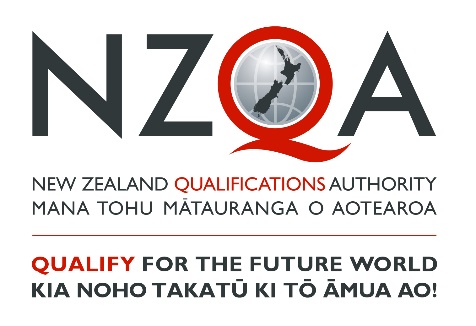 These templates must only be used to record student achievement and report results where remote assessment is the only practical option and the collection of direct assessment evidence from students has not been at all possible. ‘Alternative Evidence’ is student evidence for internally assessed standards that has been seen or heard within the teaching and learning programme. These templates do not signal a reduction in what is accepted for each grade, but rather a means of summarising evidence for reporting. These templates must be viewed in conjunction with the standard and assessment advice forwarded to schools to ensure that valid, credible and reliable assessment and learning has occurred before the standard is awarded. While physical evidence of student work does not need to be attached, the assessor decisions made must also be verified internally before reporting results.These templates must only be used to record student achievement and report results where remote assessment is the only practical option and the collection of direct assessment evidence from students has not been at all possible. ‘Alternative Evidence’ is student evidence for internally assessed standards that has been seen or heard within the teaching and learning programme. These templates do not signal a reduction in what is accepted for each grade, but rather a means of summarising evidence for reporting. These templates must be viewed in conjunction with the standard and assessment advice forwarded to schools to ensure that valid, credible and reliable assessment and learning has occurred before the standard is awarded. While physical evidence of student work does not need to be attached, the assessor decisions made must also be verified internally before reporting results.These templates must only be used to record student achievement and report results where remote assessment is the only practical option and the collection of direct assessment evidence from students has not been at all possible. ‘Alternative Evidence’ is student evidence for internally assessed standards that has been seen or heard within the teaching and learning programme. These templates do not signal a reduction in what is accepted for each grade, but rather a means of summarising evidence for reporting. These templates must be viewed in conjunction with the standard and assessment advice forwarded to schools to ensure that valid, credible and reliable assessment and learning has occurred before the standard is awarded. While physical evidence of student work does not need to be attached, the assessor decisions made must also be verified internally before reporting results.These templates must only be used to record student achievement and report results where remote assessment is the only practical option and the collection of direct assessment evidence from students has not been at all possible. ‘Alternative Evidence’ is student evidence for internally assessed standards that has been seen or heard within the teaching and learning programme. These templates do not signal a reduction in what is accepted for each grade, but rather a means of summarising evidence for reporting. These templates must be viewed in conjunction with the standard and assessment advice forwarded to schools to ensure that valid, credible and reliable assessment and learning has occurred before the standard is awarded. While physical evidence of student work does not need to be attached, the assessor decisions made must also be verified internally before reporting results.These templates must only be used to record student achievement and report results where remote assessment is the only practical option and the collection of direct assessment evidence from students has not been at all possible. ‘Alternative Evidence’ is student evidence for internally assessed standards that has been seen or heard within the teaching and learning programme. These templates do not signal a reduction in what is accepted for each grade, but rather a means of summarising evidence for reporting. These templates must be viewed in conjunction with the standard and assessment advice forwarded to schools to ensure that valid, credible and reliable assessment and learning has occurred before the standard is awarded. While physical evidence of student work does not need to be attached, the assessor decisions made must also be verified internally before reporting results.These templates must only be used to record student achievement and report results where remote assessment is the only practical option and the collection of direct assessment evidence from students has not been at all possible. ‘Alternative Evidence’ is student evidence for internally assessed standards that has been seen or heard within the teaching and learning programme. These templates do not signal a reduction in what is accepted for each grade, but rather a means of summarising evidence for reporting. These templates must be viewed in conjunction with the standard and assessment advice forwarded to schools to ensure that valid, credible and reliable assessment and learning has occurred before the standard is awarded. While physical evidence of student work does not need to be attached, the assessor decisions made must also be verified internally before reporting results.These templates must only be used to record student achievement and report results where remote assessment is the only practical option and the collection of direct assessment evidence from students has not been at all possible. ‘Alternative Evidence’ is student evidence for internally assessed standards that has been seen or heard within the teaching and learning programme. These templates do not signal a reduction in what is accepted for each grade, but rather a means of summarising evidence for reporting. These templates must be viewed in conjunction with the standard and assessment advice forwarded to schools to ensure that valid, credible and reliable assessment and learning has occurred before the standard is awarded. While physical evidence of student work does not need to be attached, the assessor decisions made must also be verified internally before reporting results.These templates must only be used to record student achievement and report results where remote assessment is the only practical option and the collection of direct assessment evidence from students has not been at all possible. ‘Alternative Evidence’ is student evidence for internally assessed standards that has been seen or heard within the teaching and learning programme. These templates do not signal a reduction in what is accepted for each grade, but rather a means of summarising evidence for reporting. These templates must be viewed in conjunction with the standard and assessment advice forwarded to schools to ensure that valid, credible and reliable assessment and learning has occurred before the standard is awarded. While physical evidence of student work does not need to be attached, the assessor decisions made must also be verified internally before reporting results.These templates must only be used to record student achievement and report results where remote assessment is the only practical option and the collection of direct assessment evidence from students has not been at all possible. ‘Alternative Evidence’ is student evidence for internally assessed standards that has been seen or heard within the teaching and learning programme. These templates do not signal a reduction in what is accepted for each grade, but rather a means of summarising evidence for reporting. These templates must be viewed in conjunction with the standard and assessment advice forwarded to schools to ensure that valid, credible and reliable assessment and learning has occurred before the standard is awarded. While physical evidence of student work does not need to be attached, the assessor decisions made must also be verified internally before reporting results.These templates must only be used to record student achievement and report results where remote assessment is the only practical option and the collection of direct assessment evidence from students has not been at all possible. ‘Alternative Evidence’ is student evidence for internally assessed standards that has been seen or heard within the teaching and learning programme. These templates do not signal a reduction in what is accepted for each grade, but rather a means of summarising evidence for reporting. These templates must be viewed in conjunction with the standard and assessment advice forwarded to schools to ensure that valid, credible and reliable assessment and learning has occurred before the standard is awarded. While physical evidence of student work does not need to be attached, the assessor decisions made must also be verified internally before reporting results.These templates must only be used to record student achievement and report results where remote assessment is the only practical option and the collection of direct assessment evidence from students has not been at all possible. ‘Alternative Evidence’ is student evidence for internally assessed standards that has been seen or heard within the teaching and learning programme. These templates do not signal a reduction in what is accepted for each grade, but rather a means of summarising evidence for reporting. These templates must be viewed in conjunction with the standard and assessment advice forwarded to schools to ensure that valid, credible and reliable assessment and learning has occurred before the standard is awarded. While physical evidence of student work does not need to be attached, the assessor decisions made must also be verified internally before reporting results.These templates must only be used to record student achievement and report results where remote assessment is the only practical option and the collection of direct assessment evidence from students has not been at all possible. ‘Alternative Evidence’ is student evidence for internally assessed standards that has been seen or heard within the teaching and learning programme. These templates do not signal a reduction in what is accepted for each grade, but rather a means of summarising evidence for reporting. These templates must be viewed in conjunction with the standard and assessment advice forwarded to schools to ensure that valid, credible and reliable assessment and learning has occurred before the standard is awarded. While physical evidence of student work does not need to be attached, the assessor decisions made must also be verified internally before reporting results.These templates must only be used to record student achievement and report results where remote assessment is the only practical option and the collection of direct assessment evidence from students has not been at all possible. ‘Alternative Evidence’ is student evidence for internally assessed standards that has been seen or heard within the teaching and learning programme. These templates do not signal a reduction in what is accepted for each grade, but rather a means of summarising evidence for reporting. These templates must be viewed in conjunction with the standard and assessment advice forwarded to schools to ensure that valid, credible and reliable assessment and learning has occurred before the standard is awarded. While physical evidence of student work does not need to be attached, the assessor decisions made must also be verified internally before reporting results.These templates must only be used to record student achievement and report results where remote assessment is the only practical option and the collection of direct assessment evidence from students has not been at all possible. ‘Alternative Evidence’ is student evidence for internally assessed standards that has been seen or heard within the teaching and learning programme. These templates do not signal a reduction in what is accepted for each grade, but rather a means of summarising evidence for reporting. These templates must be viewed in conjunction with the standard and assessment advice forwarded to schools to ensure that valid, credible and reliable assessment and learning has occurred before the standard is awarded. While physical evidence of student work does not need to be attached, the assessor decisions made must also be verified internally before reporting results.These templates must only be used to record student achievement and report results where remote assessment is the only practical option and the collection of direct assessment evidence from students has not been at all possible. ‘Alternative Evidence’ is student evidence for internally assessed standards that has been seen or heard within the teaching and learning programme. These templates do not signal a reduction in what is accepted for each grade, but rather a means of summarising evidence for reporting. These templates must be viewed in conjunction with the standard and assessment advice forwarded to schools to ensure that valid, credible and reliable assessment and learning has occurred before the standard is awarded. While physical evidence of student work does not need to be attached, the assessor decisions made must also be verified internally before reporting results.These templates must only be used to record student achievement and report results where remote assessment is the only practical option and the collection of direct assessment evidence from students has not been at all possible. ‘Alternative Evidence’ is student evidence for internally assessed standards that has been seen or heard within the teaching and learning programme. These templates do not signal a reduction in what is accepted for each grade, but rather a means of summarising evidence for reporting. These templates must be viewed in conjunction with the standard and assessment advice forwarded to schools to ensure that valid, credible and reliable assessment and learning has occurred before the standard is awarded. While physical evidence of student work does not need to be attached, the assessor decisions made must also be verified internally before reporting results.Student IDStudent IDStudent 1Student 1Student 1Student 1Student 1Student 1Student 1Student 1Student 1Student 1Student 1SubjectDrama Drama Level3NotesNotesStandard No.91512 91512 Version2Standard TitleStandard TitleInterpret scripted text to integrate drama techniques in performanceInterpret scripted text to integrate drama techniques in performanceInterpret scripted text to integrate drama techniques in performanceInterpret scripted text to integrate drama techniques in performanceInterpret scripted text to integrate drama techniques in performanceInterpret scripted text to integrate drama techniques in performanceInterpret scripted text to integrate drama techniques in performanceInterpret scripted text to integrate drama techniques in performanceInterpret scripted text to integrate drama techniques in performanceInterpret scripted text to integrate drama techniques in performanceInterpret scripted text to integrate drama techniques in performanceInterpret scripted text to integrate drama techniques in performanceInterpret scripted text to integrate drama techniques in performanceInterpret scripted text to integrate drama techniques in performanceCredits4AchievedAchievedAchievedAchievedAchievedAchievedAchievedAchievedAchievedMeritMeritMeritMeritMeritMeritExcellenceExcellenceExcellenceInterpret scripted text to integrate drama techniques in performance. Interpret scripted text to integrate drama techniques in performance. Interpret scripted text to integrate drama techniques in performance. Interpret scripted text to integrate drama techniques in performance. Interpret scripted text to integrate drama techniques in performance. Interpret scripted text to integrate drama techniques in performance. Interpret scripted text to integrate drama techniques in performance. Interpret scripted text to integrate drama techniques in performance. Interpret scripted text to integrate drama techniques in performance. Interpret scripted text to integrate drama techniques skilfully in performance. Interpret scripted text to integrate drama techniques skilfully in performance. Interpret scripted text to integrate drama techniques skilfully in performance. Interpret scripted text to integrate drama techniques skilfully in performance. Interpret scripted text to integrate drama techniques skilfully in performance. Interpret scripted text to integrate drama techniques skilfully in performance. Interpret scripted text to integrate drama techniques effectively in performance. Interpret scripted text to integrate drama techniques effectively in performance. Interpret scripted text to integrate drama techniques effectively in performance. Key requirements (list):Key requirements (list):Key requirements (list):Key requirements (list):Key requirements (list):Key requirements (list):AAAMMMEDescribe or attach the evidence considered. 	Describe or attach the evidence considered. 	Describe or attach the evidence considered. 	Explain how the judgement was made.Explain how the judgement was made.Evidence includes a statement of intention for the scripted context. This includes role, time, place, situation and action with reference to the whole play. Can be provided in verbal or written forms. Evidence includes a statement of intention for the scripted context. This includes role, time, place, situation and action with reference to the whole play. Can be provided in verbal or written forms. Evidence includes a statement of intention for the scripted context. This includes role, time, place, situation and action with reference to the whole play. Can be provided in verbal or written forms. Evidence includes a statement of intention for the scripted context. This includes role, time, place, situation and action with reference to the whole play. Can be provided in verbal or written forms. Evidence includes a statement of intention for the scripted context. This includes role, time, place, situation and action with reference to the whole play. Can be provided in verbal or written forms. Evidence includes a statement of intention for the scripted context. This includes role, time, place, situation and action with reference to the whole play. Can be provided in verbal or written forms. The extract is interpreted in relation to the play as a whole and reflects the character’s actions, attitudes, and behaviours throughout the play. The extract is interpreted in relation to the play as a whole and reflects the character’s actions, attitudes, and behaviours throughout the play. The extract is interpreted in relation to the play as a whole and reflects the character’s actions, attitudes, and behaviours throughout the play. The extract is interpreted in relation to the play as a whole and reflects the character’s actions, attitudes, and behaviours throughout the play. The extract is interpreted in relation to the play as a whole and reflects the character’s actions, attitudes, and behaviours throughout the play. The extract is interpreted in relation to the play as a whole and reflects the character’s actions, attitudes, and behaviours throughout the play. Techniques are integrated (blended seamlessly) and communicate a credible interpretation of the scripted context throughout the performance. Techniques are integrated (blended seamlessly) and communicate a credible interpretation of the scripted context throughout the performance. Techniques are integrated (blended seamlessly) and communicate a credible interpretation of the scripted context throughout the performance. Techniques are integrated (blended seamlessly) and communicate a credible interpretation of the scripted context throughout the performance. Techniques are integrated (blended seamlessly) and communicate a credible interpretation of the scripted context throughout the performance. Techniques are integrated (blended seamlessly) and communicate a credible interpretation of the scripted context throughout the performance. Techniques are integrated and communicate the scripted text with competence, control and a sense of purpose throughout the performance. Dexterity is evident in the sustained integration of voice, body, movement and space. Techniques are integrated and communicate the scripted text with competence, control and a sense of purpose throughout the performance. Dexterity is evident in the sustained integration of voice, body, movement and space. Techniques are integrated and communicate the scripted text with competence, control and a sense of purpose throughout the performance. Dexterity is evident in the sustained integration of voice, body, movement and space. Techniques are integrated and communicate the scripted text with competence, control and a sense of purpose throughout the performance. Dexterity is evident in the sustained integration of voice, body, movement and space. Techniques are integrated and communicate the scripted text with competence, control and a sense of purpose throughout the performance. Dexterity is evident in the sustained integration of voice, body, movement and space. Techniques are integrated and communicate the scripted text with competence, control and a sense of purpose throughout the performance. Dexterity is evident in the sustained integration of voice, body, movement and space. Techniques are integrated and support and enhance the interpretation of the scripted text throughout the performance. The performance is sustained, truthful, convincing, and has impact. Techniques are integrated and support and enhance the interpretation of the scripted text throughout the performance. The performance is sustained, truthful, convincing, and has impact. Techniques are integrated and support and enhance the interpretation of the scripted text throughout the performance. The performance is sustained, truthful, convincing, and has impact. Techniques are integrated and support and enhance the interpretation of the scripted text throughout the performance. The performance is sustained, truthful, convincing, and has impact. Techniques are integrated and support and enhance the interpretation of the scripted text throughout the performance. The performance is sustained, truthful, convincing, and has impact. Techniques are integrated and support and enhance the interpretation of the scripted text throughout the performance. The performance is sustained, truthful, convincing, and has impact. Sufficiency statementSufficiency statementSufficiency statementSufficiency statementSufficiency statementSufficiency statementSufficiency statementSufficiency statementSufficiency statementSufficiency statementSufficiency statementSufficiency statementSufficiency statementInternal Verification Internal Verification Internal Verification Internal Verification Internal Verification AchievementAll of A is required All of A is required All of A is required All of A is required All of A is required All of A is required All of A is required All of A is required All of A is required All of A is required All of A is required All of A is required Assessor:                                              Date: 	Assessor:                                              Date: 	Assessor:                                              Date: 	Assessor:                                              Date: 	Assessor:                                              Date: 	MeritAll of A and M is required All of A and M is required All of A and M is required All of A and M is required All of A and M is required All of A and M is required All of A and M is required All of A and M is required All of A and M is required All of A and M is required All of A and M is required All of A and M is required Verifier:                                                  Date: 	Verifier:                                                  Date: 	Verifier:                                                  Date: 	Verifier:                                                  Date: 	Verifier:                                                  Date: 	ExcellenceAll of A, M and E is required All of A, M and E is required All of A, M and E is required All of A, M and E is required All of A, M and E is required All of A, M and E is required All of A, M and E is required All of A, M and E is required All of A, M and E is required All of A, M and E is required All of A, M and E is required All of A, M and E is required Verifier’s school: 	Verifier’s school: 	Verifier’s school: 	Verifier’s school: 	Verifier’s school: 	MARK OVERALL GRADEMARK OVERALL GRADEMARK OVERALL GRADEN A A A A M M M E E Comments: 	Comments: 	Comments: 	Comments: 	Comments: 	